Неделя психологии     «Неделя психологии» в школе – комплексное мероприятие, включающее в себя просветительскую, профилактическую, коррекционную, консультативную и диагностическую деятельность педагога-психолога, учителя – логопеда, педагогов, работающих с детьми с ОВЗ.     Цель: развитие и формирование психологической культуры обучающихся и педагогов школы, содействие сохранению, укреплению психологического здоровья учащихся и педагогов, приобщение к ценностям здорового образа жизни.     Участники мероприятия: учащиеся 1–11 классов, педагоги школы.     Каждый день недели посвящён определённой теме.      Неделя психологии длилась 5 дней, с 19 по23 декабря.     Все мероприятия Недели психологии способствуют формированию благополучного психологического настроя и позитивной мотивации учащихся.     Неделя проводилась под девизом  «Солнце в ладошках, счастье в глазах».     Зал был оформлен позитивными лозунгами и высказываниями великих людей.План проведения недели психологии1 день: День Позитивного Настроения    Участникам образовательного процесса предлагалось зарядиться позитивным настроением.В фойе было размещено зарядное устройство, инструкция для использования. Желающие участники образовательного процесса заряжались позитивом и хорошим настроением.Были показаны и проведены упражнения полезной зарядки-разрядки по здоровьесберегающим технологиям, которые позволяют лучше воспринимать новую информацию, снизить визуальное напряжение, получить больше энергии, быстрее находить пути решения сложных вопросов.     Также дети испытали себя в знаниях русского языка, поучаствовав в викторине «Знатоки русского языка» и получили заслуженные награды, которые распределились следующим образом: 1 место заняли  3а и 1 классы.2 место разделили 2а, 2б, 4 классы3 место получили 3б класс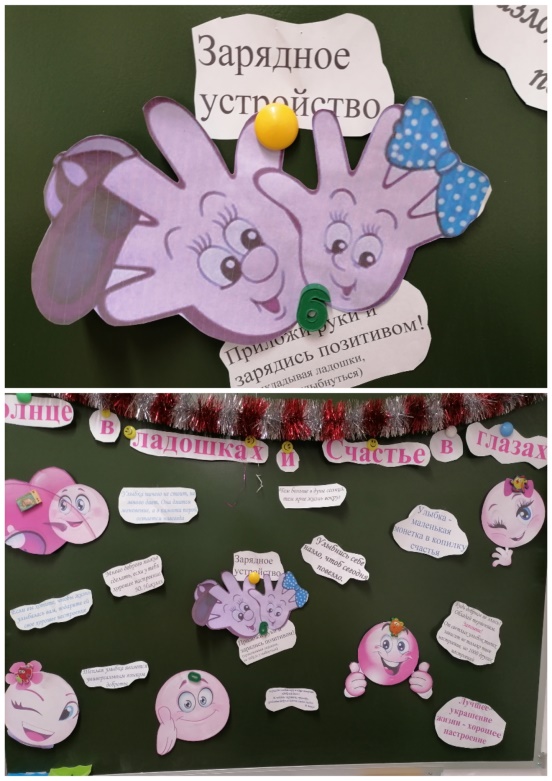 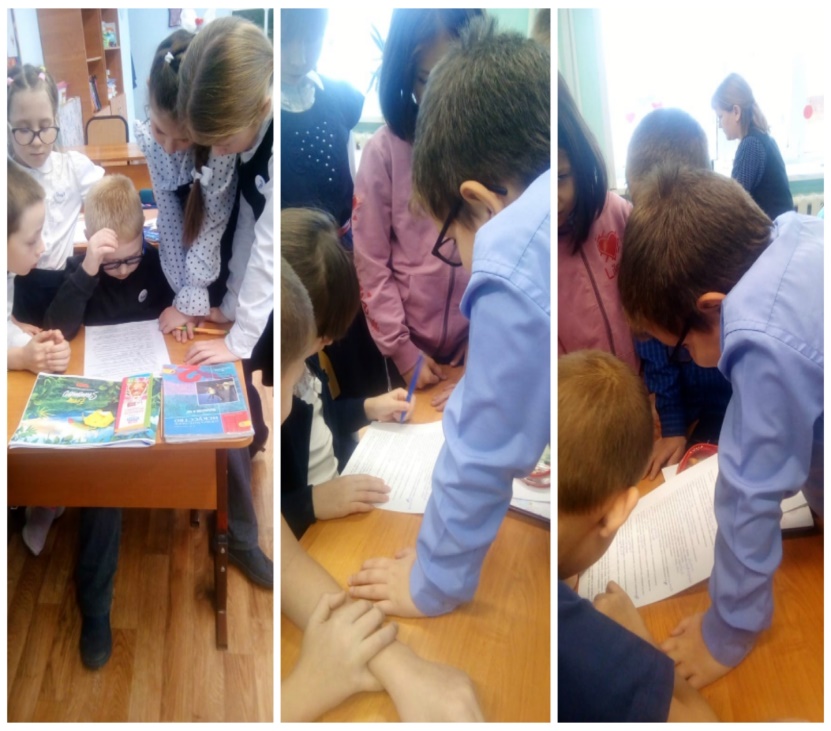 1 день: День СообразительностиУчастникам образовательного процесса предлагался ряд заданий, направленных на получение информации о личных познавательных способностях (особенности мышления, внимания, быстроты реакции), выявление сообразительности, быстроты реакции, готовности памяти. Задания подбирались с учетом возможности выполнить их во внеучебное время, проявления интереса к заданиям учащихся с ОВЗ.       За участие в математическом квесте  дипломами награждены: Исмагилова Ольга, Килин Андрей,Казанников Елисей, Большакова Любовь, Дмитриева Юлия, Загудаев Давыд, Липовцева Ксения, Соболевский Егор, Беспалова Ульяна.Просветительское мероприятие на тему «Буллинг» заключалось в просмотре фильма и обсуждении выявленных проблем, затронутых в фильме.     Был объявлен конкурс рисунков. Данное мероприятие можно отнести к  диагностическому. Педагог-психолог получает информацию о личностных качествах участников посредством рисунка.     В конкурсах рисунков места распределились следующим образом: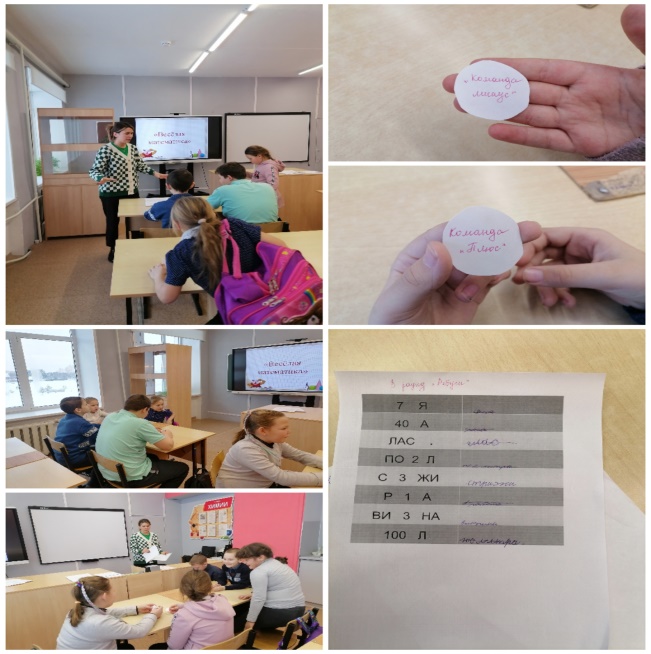 3 день: День Взаимопонимания       Диагностические и интеллектуальные мероприятия, направленные на раскрытие своих индивидуальных личностных особенностей. Дети учились работать в командах, быть сплоченными, понимать друг друга, справляться со своими эмоциями, обидами, злостью.   Квест для 1 классов проводился только во время перемен. Цель: Развитие коммуникативных умений, поднятие общего эмоционального тонусаПедагог объяснила правила игры, что ответы должны быть точными, а не приблизительными; во время уроков выполнять задания категорически запрещается – нарушители выбывают из игры, определяет время выполнения заданий. После выполнения всех заданий педагог и помощники подсчитывают баллы каждой команды, учитывая точность ответов и время, затрачиваемое на выполнение задания, выявляются победители: самые любознательные и дотошные. Дети находят клад со сладкими призами.  По  итогам мероприятия участники были отмечены грамотами за активное участие: Куликова Мария, Данилова Мария, Вострикова Вероника, Ларионов Григорий, Пикуля Максим, Пшеничникова Софья, Жгунова София, Ермолина Алиса.Педагог-психолог провела игровой тренинг «Учимся справляться со злостью», и с детьми создали коллаж из способов борьбы со стрессом.4 день: День НезависимостиВ четверг учащимся 7-9 классов предлагалось выполнить задания на определениекиберзависимости. Найти пользу и вред гаджетов.             С обучающимися 5-6 классов проводились тренинги «Дорога Добра».Обучающиеся  начальных классов праздновали  день рождения буквы «Ё», цели и задачи данного мероприятия заключались в следующем:-Повышение интереса к гуманитарному образованию на основе расширения лингвистического кругозора обучающихся; привлечение внимания обучающихся  к проблемам буквы Ё, к необходимости её использования при письме.- Представить  историю возникновения  и  современного положения буквы  «Ё»  в русском языке; показать важность и необходимость употребления седьмой буквы алфавита; Развивать память, мышление, воображение, быстроту реакции, творческие способности, Воспитывать чувство гордости и уважения к своему языку, умение работать в команде. Дети с азартом изготавливали паспорта, отгадывали загадки, читали стихи, инсценировали сказки, разгадывали кроссворды, строили памятники букве «Ё», и были отмечены дипломами за свое творчество.1 место – 3б класс2 место – 3а класс3 место - 4класс4 место – 2а класс5 место – 2б классУчастники – 1 класс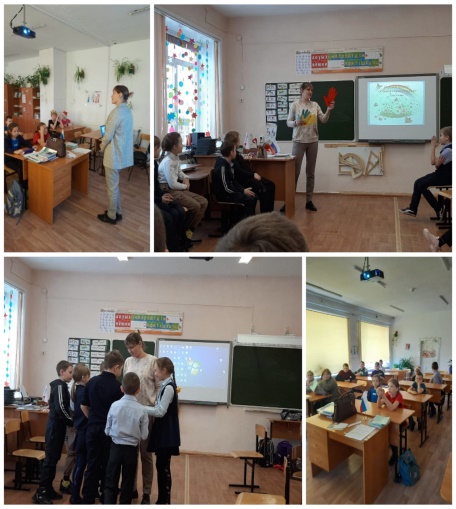 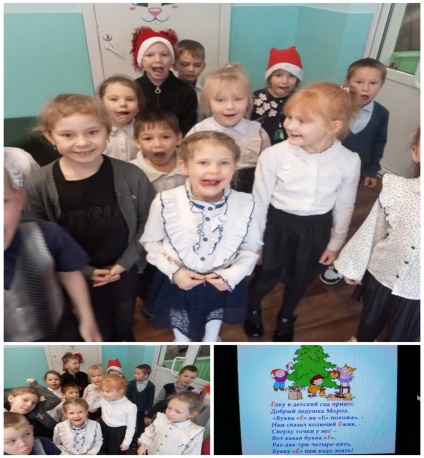 5 день: День Будущего              Викторина для детей индивидуального обучения: «Профессиональное лото» Для учащихся были подготовлены загадки о профессиях. Во время перемен участники викторины разгадывали загадки о профессиях. Результат – определение будущей профессии и сладкий приз.       Педагог психолог рассказала обучающимся 9-11 классов, какие стрессы существуют и как с ними бороться. Ребята все упражнения по снятию напряжения испытали на себе.       Заключительным мероприятием недели психологии была театральная постановка, где ребята 1-4 классов преодолевали болото, боролись со злом, отгадывали загадки и по окончании спектакля сделали выводы, что нужно трудиться, помогать окружающим, беречь родных.Артистам за оказанную помощь в подготовке к спектаклю и его показе были вручены благодарности и шоколад: Лисицын Вячеслав,  Пикуля Альбина, Рогова Софья, Соболевский Андрей.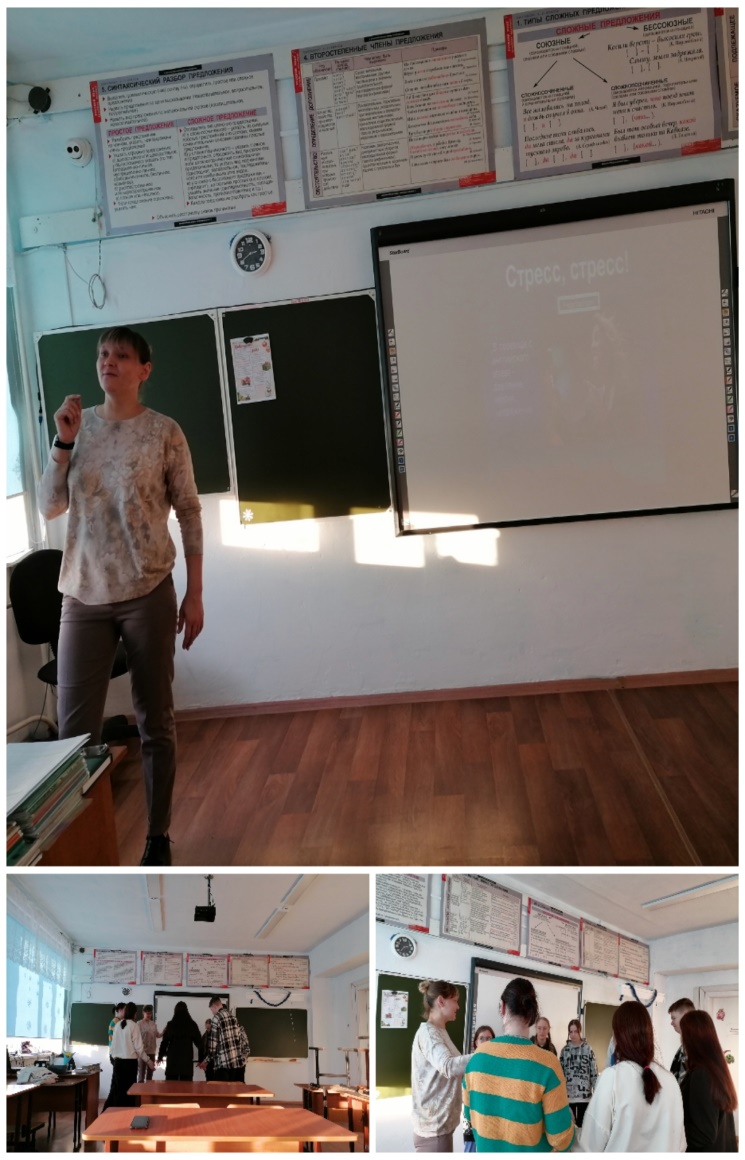 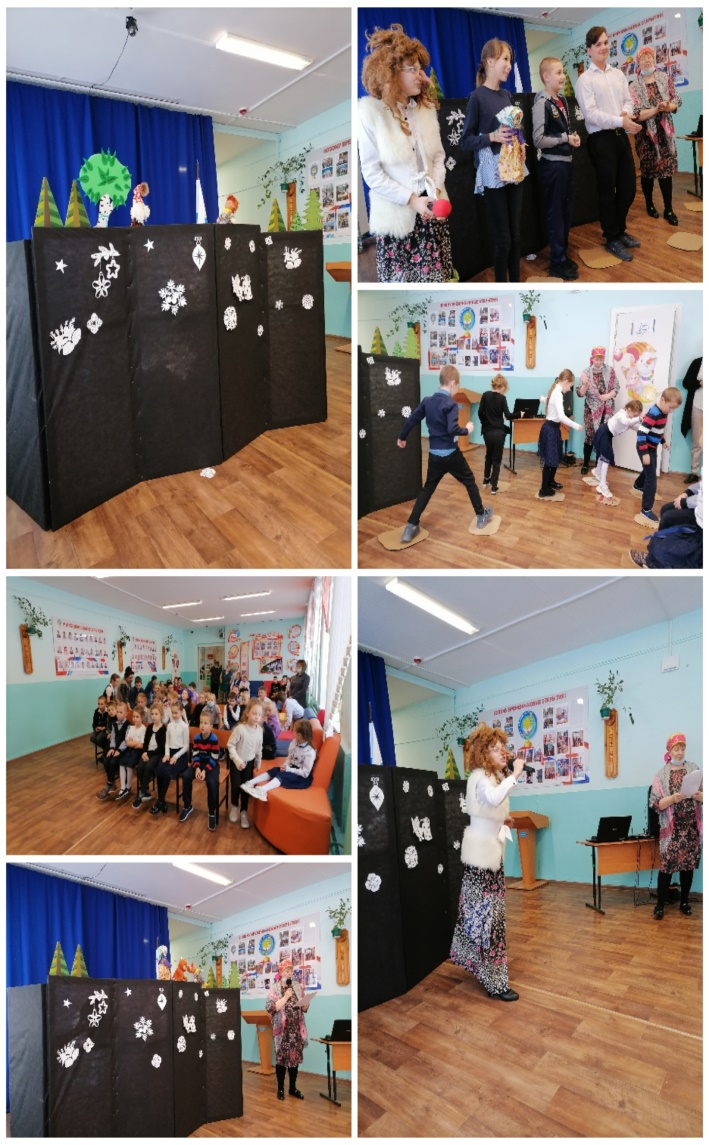 Награды были вручены на общешкольной линейке.Учитель-логопед Талаева Т.В.деньцельмероприятиеучастникиответственныеПонедельникДень Позитивного настроенияСоздание гармоничной и позитивной атмосферы в школе, активизация межличностного взаимодействия между учащимися и педагогами школы.Викторина «Знатоки русского языка»1-4 классыЛисицына М.В.Перкова Т.Н.ПонедельникДень Позитивного настроенияСоздание гармоничной и позитивной атмосферы в школе, активизация межличностного взаимодействия между учащимися и педагогами школы.Рисунок-коллаж «Травле-нет»2-8 классыАксенова Н.В.ВторникДень СообразительностиАктивизация  интереса к математике, к информации о познавательных процессах, личностных качествахпосредством выполнения практических заданий.Математический квест «Веселая математика»Для детей индивидуального обученияПшеничникова М.А.ВторникДень СообразительностиАктивизация  интереса к математике, к информации о познавательных процессах, личностных качествахпосредством выполнения практических заданий.Просмотр  фильма «Буллинг»2-11 классыАксенова Н.В.ВторникДень СообразительностиАктивизация  интереса к математике, к информации о познавательных процессах, личностных качествахпосредством выполнения практических заданий.Конкурс рисунков «Мир, в котором не хотелось бы жить»1-4 классыАксенова Н.В.ВторникДень СообразительностиАктивизация  интереса к математике, к информации о познавательных процессах, личностных качествахпосредством выполнения практических заданий.Конкурс рисунков « Школа без травли (буллинга)»5-11 классыАксенова Н.В.СредаДень ВзаимопониманияПривлечение  участников к рассуждению на социальные темы, такие как жизненные ценности и умение адаптироваться в коллективе.  Игровой тренинг «Учимся справляться со злостью»3 классыАксенова Н.В.СредаДень ВзаимопониманияПривлечение  участников к рассуждению на социальные темы, такие как жизненные ценности и умение адаптироваться в коллективе.  Интеллектуальный квест «Остров пиратов»1 классФайзиева Р.И.СредаДень ВзаимопониманияПривлечение  участников к рассуждению на социальные темы, такие как жизненные ценности и умение адаптироваться в коллективе.  Коллаж «Способы борьбы со стрессом»2-6 классыАксенова Н.В.ЧетвергДень НезависимостиПропаганда  независимого поведения и здорового образа жизни, повышение значимости понятия «здоровья»Игровая конкурсная программа «День рождения буквы Ё»1-4 классыТалаева Т.В.ЧетвергДень НезависимостиПропаганда  независимого поведения и здорового образа жизни, повышение значимости понятия «здоровья»Занятие с элементами тренинга «дорога добра»5-6 классыАксенова Н.В.ЧетвергДень НезависимостиПропаганда  независимого поведения и здорового образа жизни, повышение значимости понятия «здоровья»Тренинг «Профилактика киберзависимости у подростков»7-9 классыМитракова  Л.А.ПятницаДень БудущегоАктивизация   познавательного интереса и мотивации к своемупрофессиональному будущемуЗанятие с элементами тренинга «Стресс на нашем жизненном пути»9-11 классыАксенова Н.В.ПятницаДень БудущегоАктивизация   познавательного интереса и мотивации к своемупрофессиональному будущемуИнтерактивный спектакль «Берегите маму»1-4 классы, педагоги, родителиСтоякина С.В.№«Мир, в котором не хотелось бы жить»«Буллингу – нет»«Школа без буллинга»1 местоВоронова СофьяВоронов ГлебКазанников ЕлисейВоронов Глеб Мозгунова ЕкатеринаСураева МаргаритаЛиповцева Екатерина11 класс2 местоПятибратов ДемидКомлев ДемьянКуликов СергейПопонин СергейСемененко СергейБедарев ДенисКарелина ЕваСултанова ЯнаШарга СофияКечаев НикитаЧупина Варвара10 класс3 местоАнанина КираКиселев СергейПикуля ЗлатаСигодндина МаргаритаПшеничников СеменКазанникова ДианаПопов АлександрРусин ЕвгенийКилин АндрейТалаева ЕвгенияПанов ДмитрийСтрумилова любовьФеликс маргаритаБаян ГеоргийКорнилова Василиса2а классШубина Маргарита